СОВЕТ ДЕПУТАТОВ муниципального образования  ПЕТРОВСКИЙ сельсовет Саракташского района оренбургской областиЧЕТВЕРТЫЙсозывР Е Ш Е Н И Евнеочередного  третьего заседания Совета депутатов  Петровского  сельсовета четвертого  созыва           Руководствуясь Федеральным законом от 06.10.2003 № 131-ФЗ «Об общих принципах организации местного самоуправления в Российской Федерации», Бюджетным кодексом Российской Федерации, Уставом муниципального образования Петровский сельсовет, заслушав и обсудив финансово-экономическое обоснование главы муниципального образования  Петровский  сельсовет по вопросу передачи части полномочий администрации муниципального образования  Петровский  сельсовет администрации муниципального образования Саракташский район на 2021 годСовет депутатов Петровского  сельсоветаР Е Ш И Л :1. Администрации муниципального образования  Петровский сельсовет Саракташского района Оренбургской области передать Контрольно-счётному органу «Счётная палата» Саракташского района часть полномочий по осуществлению внешнего муниципального финансового контроля на 2021 год.2. Администрации муниципального образования  Петровский  сельсовет заключить Соглашение с Контрольно-счётным органом «Счётная палата» Саракташского района о передаче части своих полномочий на 2021 год в сфере осуществления внешнего муниципального финансового контроля согласно пункту 1 данного решения.3. Настоящее решение вступает в силу после его обнародования и подлежит размещению на официальном сайте администрации муниципального образования Петровского  сельсовета Саракташского района Оренбургской области.4. Контроль за исполнением данного решения возложить на постоянную планово-бюджетную комиссию Совета депутатов сельсовета    (Заельская Ж.А.)Председатель Совета депутатов сельсовета                        Е.Г.Григорянглава муниципального образования                                    А.А.Барсуков         		Разослано: администрации района, Контрольно-счетному органу «Счетная палата» постоянной комиссии, прокурору района, сайт администрации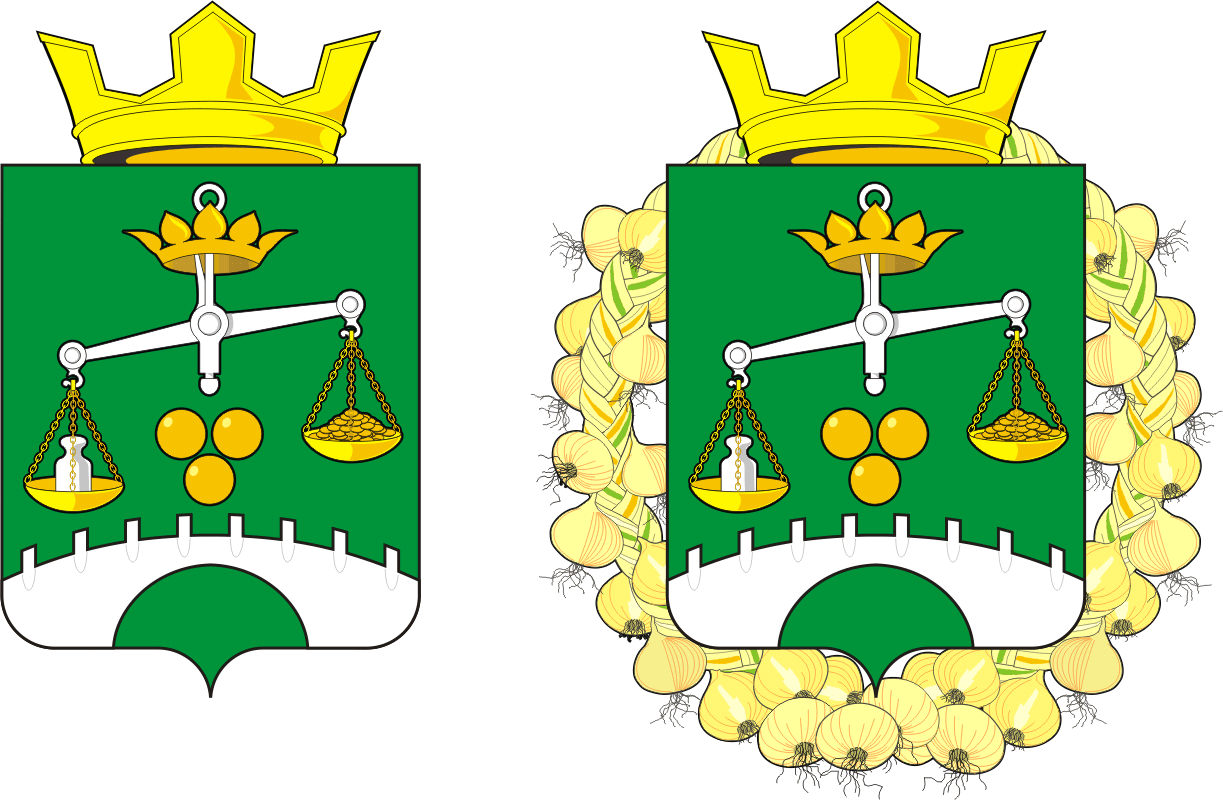 25.11.2020с. Петровское              № 16О передаче части полномочий администрации Петровского сельсовета Саракташского района Оренбургской области по осуществлению внешнего муниципального финансового контроля на 2021 год